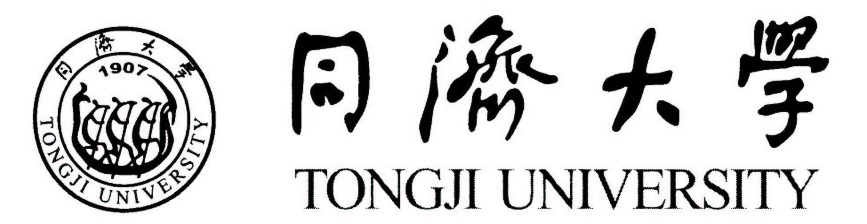 申请同济大学工学博士学位论文答辩